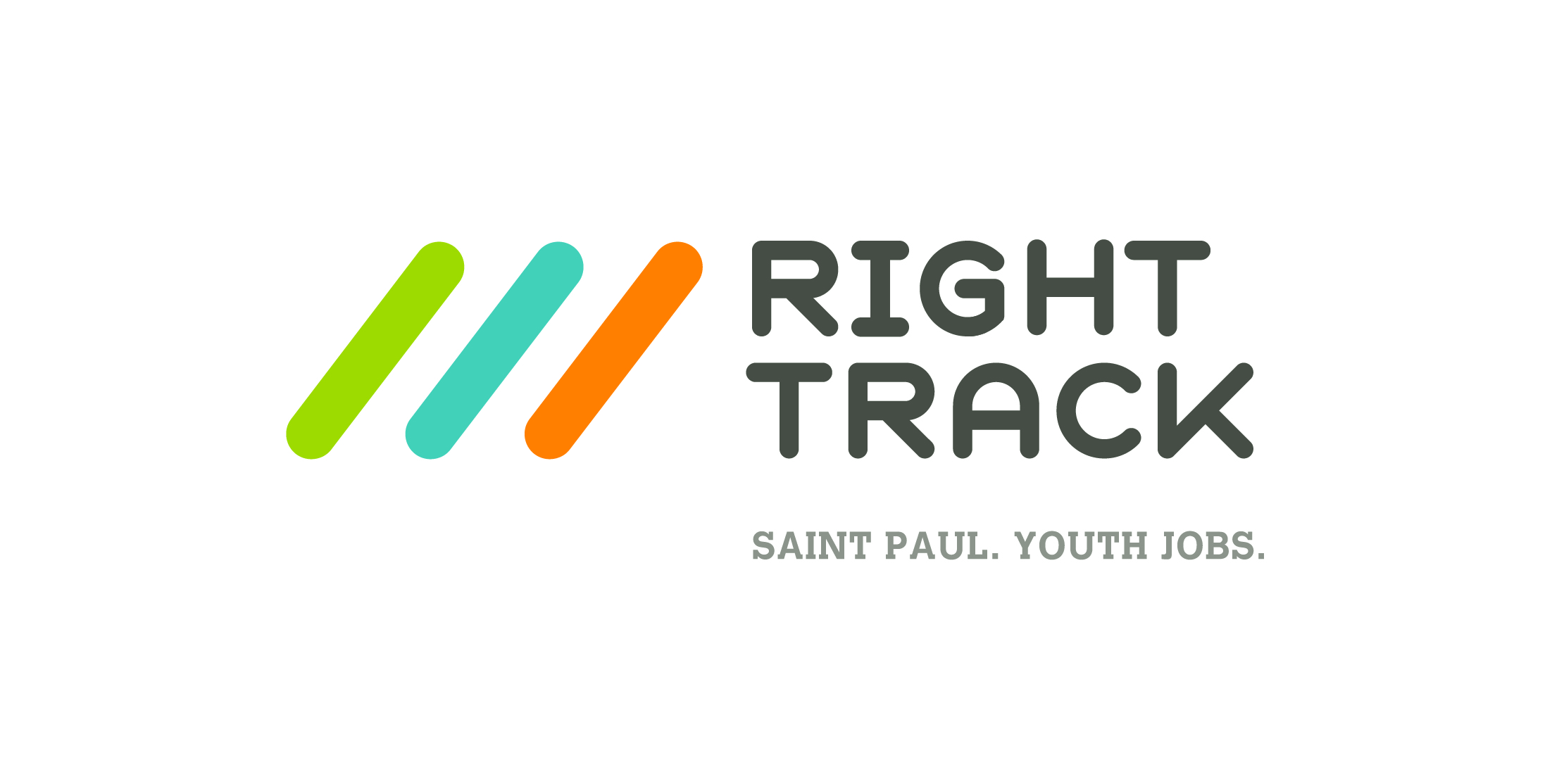 Keeping a Running BalanceDirections: Follow the steps 1 – 7; recording all payments and deposits. Include the date, description, and amount of each entry. At the end, calculate the balance.November 1: Write a beginning balance of 527.96November 2: Write a check #107 to Mrs. Wilson, your landlord. You pay your share of the rent payment: $225.00November 3: You use your debit card to buy groceries at Cub Foods. You pay $56.00.November 9: Write a check #108 to Hiway Federal Credit Union for your car payment. You pay $165.23. November 10: Use your debit card to pay your cell phone bill at T-Mobile for $62.77.November 10: Use your debit card to withdraw $10.00 from the ATM.November 18: Your job deposits your paycheck for $425.00. Write this amount in the Deposit column. Questions:What is your balance on November 11?Your favorite artist just releases a new CD. It cost $21.00. Can you afford to buy the CD on November 12?What was the amount for check #108? Who was it payable to?Wait for further instructions and the rest of the group.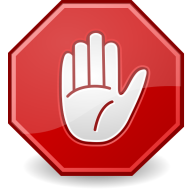 Scenarios: November 20: One of your family members needs you to help them pay rent. You write a check, #109 to help pay $200. November 21: Winter is coming. You need to buy a new winter coat. The trend is to rock bomber jackets. You’ve had your eye on a great looking bomber jacket for $160.00 at Macys. However, there is another jacket at Goodwill for $20.00. The jacket at goodwill is warm, and in good shape but doesn’t look the most trendy right now. What would you use your debit card on? Mark you decision on the balance sheet.November 22: You decide to earn some extra cash by taking on a side job. You earn $50.00 from it. Write down a side job and that you deposited the $50.00. What is your current balance?11/24: Your friends decide to go out for dinner. Use your debit card to pay for your meal or $27.53.11/24: You need to pay for gas. Use your debit card to pay $25.00.